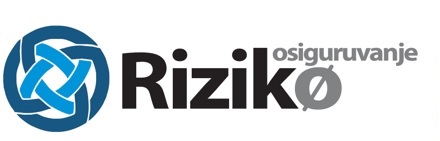 РИЗИКО ОСИГУРУВАЊЕ АД СкопјеобјавуваОГЛАС ЗА ВРАБОТУВАЊЕРаботно место: Администратор за позадинско работење – Back officeРизико Осигурување АД Скопје е акционерско друштво регистрирано за извршување осигурително брокерски работи со дозвола за работа издадена од Агенцијата за супервизија на осигурување на Република Македонија.Ризико Осигурување АД Скопје е основано во 2017 година. Во друштвото работат лица со долгогодишно искуство во осигурителниот сектор со поставена мисија да овозможат  максимално квалитетна заштита од идни ризици на своите клиенти, преку давање навремена и транспарентна можност за избор на производи од понудената палета на производи од осигурителните компании застапени на македонскиот пазар.Опис на работните задачи:Анализа, утврдување разлики и сложување на издадени полиси, картици на клиенти, издадени фактури;Анализа на исполнување на поставени продажни планови;Евиденција, задолжување и раздолжување на документи од строга евиденција со брокери и осигурителни компании;Подготовка на документи за сметководство;Архивирање на документација;Изработка на неделни и месечни извештаи за работењето на Друштвото;Анализа и пратење на успешност на наплата на побарувања; Подршка за наплата на побарувања преку стандардни методи и процедури за обезбедување навремена наплата;Одредување на причините за задоцнета наплата на долгови и наоѓање решение за нивно намалување. Кандидатот треба да ги исполнува следните услови:Со или без работно искуство;Завршено високо образование;Добро познавање на Microsoft office пакетот (MS Office);Напредно познавање на Microsoft Excel;Аналитички вештини;Организираност и одговорност кон доверените работни задачи;Флексибилност, проактивност и лојалност;Посветеност, прецизност;Способност за управување со временски ограничувања и рокови; Ориентираност кон резултати во наплата на побарувања;Преговарачки вештиниНудимеКонкурентна почетна нето платаРаботно време од понеделник до петок од 8:30 – 16:30Работа 40 часа неделноМожности за развој и напредок соодветно на перформанситеСоодветна обука и развој, сесии за размена на знаења и запознавање со работата на компанијатаРабота во динамична и стимулативна срединаЗаинтересираните кандидати кои ги исполнуваат условите наведени во огласот треба да  достават своја кратка биографија (CV) најдоцна до 05.12.2022 година на e-mail адреса: riziko@riziko.mk со задолжително наведување во предмет на дописот за позицијата за која аплицираат “Администратор за позадинско работење – Back office”Сите пристигнати биографии ќе се третираат со максимална доверливост.Само кандидатите кои ќе влезат во потесен круг, ќе бидат повикани на интервју.